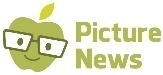 Developing confidence and responsibility and making the most of their abilities Developing confidence and responsibility and making the most of their abilities Developing confidence and responsibility and making the most of their abilities DfE Objectives. Pupils should be taught:How we use Picture News to support thisDate and objective coveredto talk and write about their opinions and explain their views on issues that affect themselves and societyto recognise their worth as individuals by identifying positive things about themselves and their achievements, seeing their mistakes, making amends and setting personal goalsto face new challenges positively by collecting information, looking for help, making responsible choices and taking actionto recognise, as they approach puberty, how people's emotions change at that time and how to deal with their feelings towards themselves, their family and others in a positive wayabout the range of jobs carried out by people they know and to understand how they can develop skills to make their own contribution in the futureto look after their money and realise that future wants and needs may be met through savingPicture News sessions allow children to be exposed to current affairs, where they can share their opinions, discuss emotion responses and discover what matters to them. Children can make links between what is happening, both nationally and globally, to their own lives and experiences and they can discover new talents and interests. They can respond to news stories, taking on the challenge of influencing our world and bringing about change. They can make choices, take action and develop resilience.Preparing to play an active role as citizensPreparing to play an active role as citizensPreparing to play an active role as citizensDfE Objectives. Pupils should be taught:How we use Picture News to support thisDate and objective coveredto research, discuss and debate topical issues, problems and eventswhy and how rules and laws are made and enforced, why different rules are needed in different situations and how to take part in making and changing rulesto realise the consequences of anti-social and aggressive behaviours, such as bullying and racism, on individuals and communitiesthat there are different kinds of responsibilities, rights and duties at home, at school and in the community, and that these can sometimes conflict with each otherto reflect on spiritual, moral, social and cultural issues, using imagination to understand other people's experiencesto resolve differences by looking at alternatives, making decisions and explaining choicewhat democracy is and about the basic institutions that support it locally and nationallyto recognise the role of voluntary, community and pressure groupsto appreciate the range of national, regional, religious and ethnic identities in the United Kingdomthat resources can be allocated in different ways and that these economic choices affect individuals, communities and the sustainability of the environmentto explore how the media present informationThe Picture News big/open question provides opportunity for children to discuss and debate topical issues every week. As the resource is current affairs, the topics are broad. They include exploring other communities and cultures, the environment, democracy, politics, and rules. Children can make choices and recognise the difference between right and wrong. They can also recognise that they have responsibilities, rights and duties. Picture News supports children’s SMSC development.Developing a healthy, safer lifestyle Developing a healthy, safer lifestyle Developing a healthy, safer lifestyle DfE Objectives. Pupils should be taught:How we use Picture News to support thisDate and objective coveredwhat makes a healthy lifestyle, including the benefits of exercise and healthy eating, what affects mental health and how to make informed choicesthat bacteria and viruses can affect health and that following simple, safe routines can reduce their spreadabout how the body changes as they approach pubertywhich commonly available substances and drugs are legal and illegal, their effects and risks to recognise the different risks in different situations and then decide how to behave responsibly, including sensible road use and judging what kind of physical contact is acceptable or unacceptablethat pressure to behave in an unacceptable or risky way can come from a variety of sources, including people they know and how to ask for help and use basic techniques for resisting pressure to do wrongschool rules about health and safety, basic emergency aid procedures and where to get helpSome Picture News stories link to developing healthy and safer lifestyles so opportunities to learn about ourselves and keeping safe can be linked to what is happening in our world.Developing good relationships and respecting the differences between people Developing good relationships and respecting the differences between people Developing good relationships and respecting the differences between people DfE Objectives. Pupils should be taught:How we use Picture News to support thisDate and objective coveredthat their actions affect themselves and others, to care about other people's feelings and to try to see things from their points of viewto think about the lives of people living in other places and times and people with different values and customsto be aware of different types of relationship, including marriage and those between friends and families and to develop the skills to be effective in relationshipsto realise the nature and consequences of racism, teasing, bullying and aggressive behaviours and how to respond to them and ask for helpto recognise and challenge stereotypesthat differences and similarities between people arise from a number of factors, including cultural, ethnic, racial and religious diversity, gender and disabilitywhere individuals, families and groups can get help and supportChildren will have different responses to the Picture News story each week. Their opinions will be different, and their emotion response will be different. This provides opportunity for children to listen to others and respect their opinions, even though they may differ from their own. Children can see how their behaviour and responses affect others. As Picture News covers both national and global current affairs, children can think about the lives of other people living in other places and with different values and customs.Breadth of opportunities Breadth of opportunities Breadth of opportunities Every week, during our Picture News session, we allow children to take and share responsibility for what is happening in our world, feel positive about themselves and the contributions they make, take part in discussions and participate in decisions, make real choices, develop relationships with others in their class and consider social and moral dilemmas from both the story and the discussions that take place.Every week, during our Picture News session, we allow children to take and share responsibility for what is happening in our world, feel positive about themselves and the contributions they make, take part in discussions and participate in decisions, make real choices, develop relationships with others in their class and consider social and moral dilemmas from both the story and the discussions that take place.Every week, during our Picture News session, we allow children to take and share responsibility for what is happening in our world, feel positive about themselves and the contributions they make, take part in discussions and participate in decisions, make real choices, develop relationships with others in their class and consider social and moral dilemmas from both the story and the discussions that take place.